Allegato 1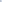 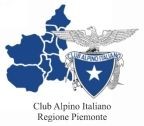 Domanda di richiesta contributoper la manutenzione e riqualificazione dei sentieriIl/La sottoscritto/a …………………………………. nato/a a ……..……………………………il	……………..,residente a …………………….., in via …………………………………………………………., carta di identità n°………………………… rilasciata dal Comune di	indata…………………………. in qualità di Presidente pro tempore della Sezione CAI di…………………………………………..chiede l’assegnazione del contributo per la manutenzione e riqualificazione dei sentieri per l’anno 2021 pari a € …………………….….(	/00).A tal fine allega:	Elenco e copia di fatture/ricevute relative alle spese sostenute nel 2021 per l’acquisto del materiale indicato nell’Allegato 2	Breve relazione dell’attività svolta, con indicazione dei tratti di percorso interessati dagli interventi	Documentazione fotografica dei lavori svolti (max 10 foto)	Copia domanda di contributo, se presentata al CDC per Bando manutenzione sentieri     2021Si allega copia del documento di identità.Luogo e DataFirma del dichiarante (per esteso e leggibile)* Timbro della SezioneAccreditare l’importo sul conto corrente intestato alla Sezione CAI di …………………IBANIT